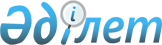 О Положениях об удостоверении и нагрудном знаке депутатов Парламента Республики Казахстан
					
			Утративший силу
			
			
		
					Постановление Центральной избирательной комиссии Республики Казахстан от 19 января 1996 г. N 43. Зарегистрировано в Министерстве юстиции Республики Казахстан 8 мая 1997 г. N 305. Утратило силу - постановлением Центральной избирательной комиссии РК от 7 июля 2004 года N 110/134                    Извлечение из постановления 

              Центральной избирательной комиссии РК 

                  от 7 июля 2004 года N 110/134 

 

        "В соответствии со статьей 12 Конституционного закона Республики Казахстан "О выборах в Республике Казахстан" Центральная избирательная комиссия Республики Казахстан постановляет: 

      1. Признать утратившими силу некоторые решения Центральной избирательной комиссии Республики Казахстан, зарегистрированных в Министерстве юстиции Республики Казахстан, согласно приложению... 

 

        Председатель... 

 

                                Приложение к постановлению 

                              Центральной избирательной 

                              комиссии Республики Казахстан 

                              от 7 июля 2004 года 

                              N 110/134 "О признании утратившими 

                              силу некоторых решений Центральной 

                              избирательной комиссии Республики 

                              Казахстан, зарегистрированных в 

                              Министерстве юстиции 

                              Республики Казахстан" 

 

        ... 

      5. Постановление Центральной избирательной комиссии Республики Казахстан от 19 января 1996 г. N 43 "О Положениях об удостоверении и нагрудном знаке депутатов Парламента Республики Казахстан" (зарегистрировано в Реестре государственной регистрации нормативных правовых актов за N 305)...". 

------------------------------------------------------------------- 

     В соответствии со статьей 35 Указа Президента Республики Казахстан, имеющего силу конституционного Закона Z952529_  "О Парламенте Республики Казахстан и статусе его депутатов" Центральная избирательная комиссия постановляет: 

     1. Утвердить Положение "Об удостоверении депутата Парламента Республики Казахстан" (прилагается). 

     2. Утвердить Положение "О нагрудном знаке депутата Парламента Республики Казахстан" (прилагается).     Председатель комиссии     Секретарь комиссии 

                             ПОЛОЖЕНИЕ 

                Об удостоверении депутата Парламента 

                        Республики Казахстан      1. Удостоверение депутата Парламента вручается депутату Центральной избирательной эмиссией, после опубликования в средствах массовой информации итогов выборов. 

     2. Образец и описание удостоверения депутата Парламента утверждается Центральной избирательной комиссией. 

     3. Удостоверение депутата Парламента одновременно является карточкой для голосования. 

     4. Удостоверением депутата Парламента депутат пользуется только в течение срока своих полномочий. 

     5. По окончании срока депутатских полномочий, а также в случае лишения депутата его полномочий удостоверение депутата Парламента сдается в Центральную избирательную комиссию.      Председатель комиссии      Секретарь комиссии 

 

 

                              ПОЛОЖЕНИЕ 

               О нагрудном знаке депутата Парламента 

                        Республики Казахстан       1. Нагрудный знак депутата Парламента вручается депутату Центральной избирательной комиссией после опубликования в средствах массовой информации итогов выборов. 

      2. Образец и описание нагрудного знака депутата Парламента утверждается Центральной избирательной комиссией. 

      Нагрудный знак депутата Парламента представляет собой золотой диск диаметром 30 мм. 

      Лицевая сторона диска состоит из трех рельефных окружностей. 

      Первая окружность из золотых колосьев обрамляет вторую окружность в виде голубой ленты со словами в верхней части: "Парламент", а в нижней - "депутаты" на казахском языке. 

      В центре диска размещена окружность с изображением символов Государственного Флага Республики Казахстан: солнца и парящего орла. 

      Нагрудный знак депутата Парламента имеет штифтовое крепление с золотой цепочкой 40 мм. 

      На обратной стороне нагрудного знака выбит его порядковый номер. 

      3. Нагрудный знак депутата Парламента носится на левой стороне груди и имеет свой регистрационный номер. 

      4. Нагрудным знаком депутата Парламента депутат пользуется только в течение срока своих полномочий. 

      5. Нагрудный знак депутата Парламента сдается в Центральную избирательную комиссию по окончании срока депутатских полномочий.      Председатель комиссии      Секретарь комиссии 
					© 2012. РГП на ПХВ «Институт законодательства и правовой информации Республики Казахстан» Министерства юстиции Республики Казахстан
				